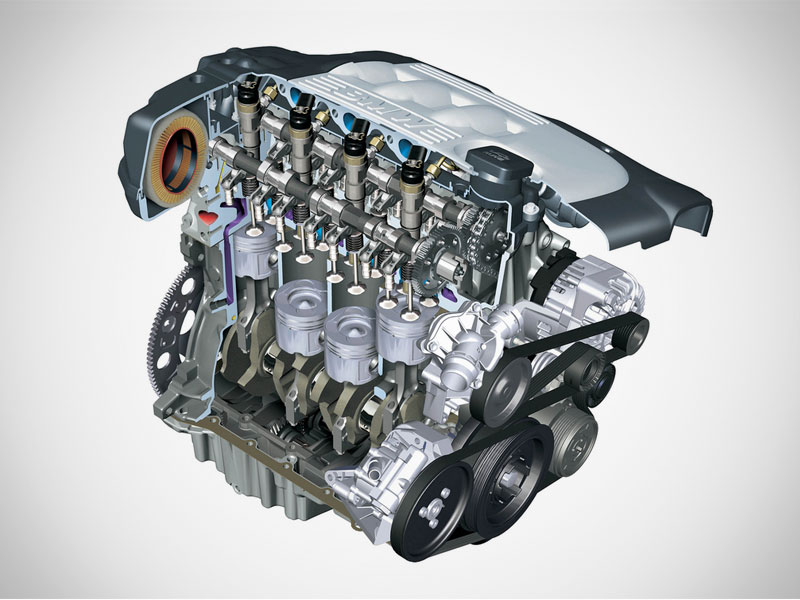 Naslov: Četverotaktni Diesel motor
Autor scenarija poučavanja: Mirjana CrnkovićPredmet: Motori i prijenosiRazred: prvi Nastavna tema: Četverotaktni Diesel motorRazina izvedbene složenosti: srednjaKljučni pojmovi: Klip, klipnjača, cilindar, četverotaktni, usis, kompresija, ekspanzija, ispuh, tlak, temperatura, volumenKorelacije, interdisciplinarnost i međupredmetne teme: Tehnička fizika, Tehnologija zanimanja, Praktična nastavaUčiti kako učitiUporaba informacijske i komunikacijske tehnologijeIshodi učenja: Obrazovni ishodi učenja: Nabrojati glavne dijelove Diesel motora. (A, B, C)Objasniti procese koji se događaju u motoru za vrijeme rada.(B, C)Na osnovi predočene slike označiti taktove i prepoznati procese. (B, C, D )Očekivanja MPT osr A.4.4. - Upravlja svojim obrazovnim i profesionalnim putem.uku B.4/5.4. - Samovrednovanje/ samoprocjena, učenik samovrednuje proces učenja i svoje rezultate, procjenjuje ostvareni napredak te na temelju toga planira buduće učenjeuku B.4/5.1. -Učenik samostalno određuje ciljeve učenja, odabire pristup učenju te planira učenje.ikt D.5.3. - Učenik samostalno ili u suradnji s kolegama predočava, stvara i dijeli nove ideje i uratkeuku C.4/5.4.-Učenik se koristi ugodnim emocijama i raspoloženjima tako da potiču učenje i kontrolira neugodne emocije i raspoloženja tako da ga ne ometaju u učenju.Vrednovanja:za učenje:             (A,B,C)kao učenje:           (D,E)naučenog:             (A,D)…………………………………………………………………………………………………..
Opis aktivnosti:
Ponovimo dijelove motoraNa osnovu predočene slike učenici imenuju i označavaju dijelove motora.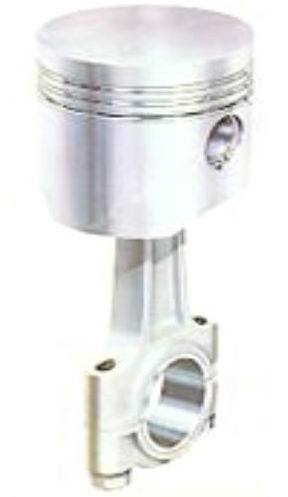 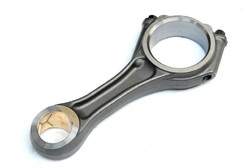 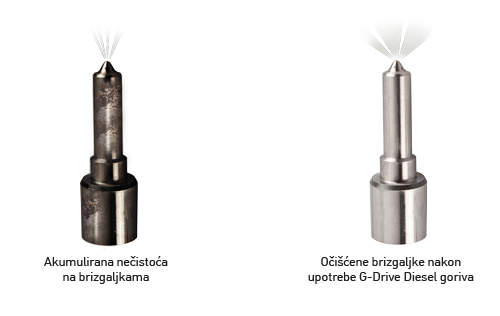 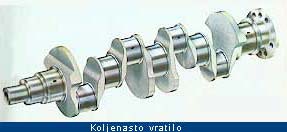 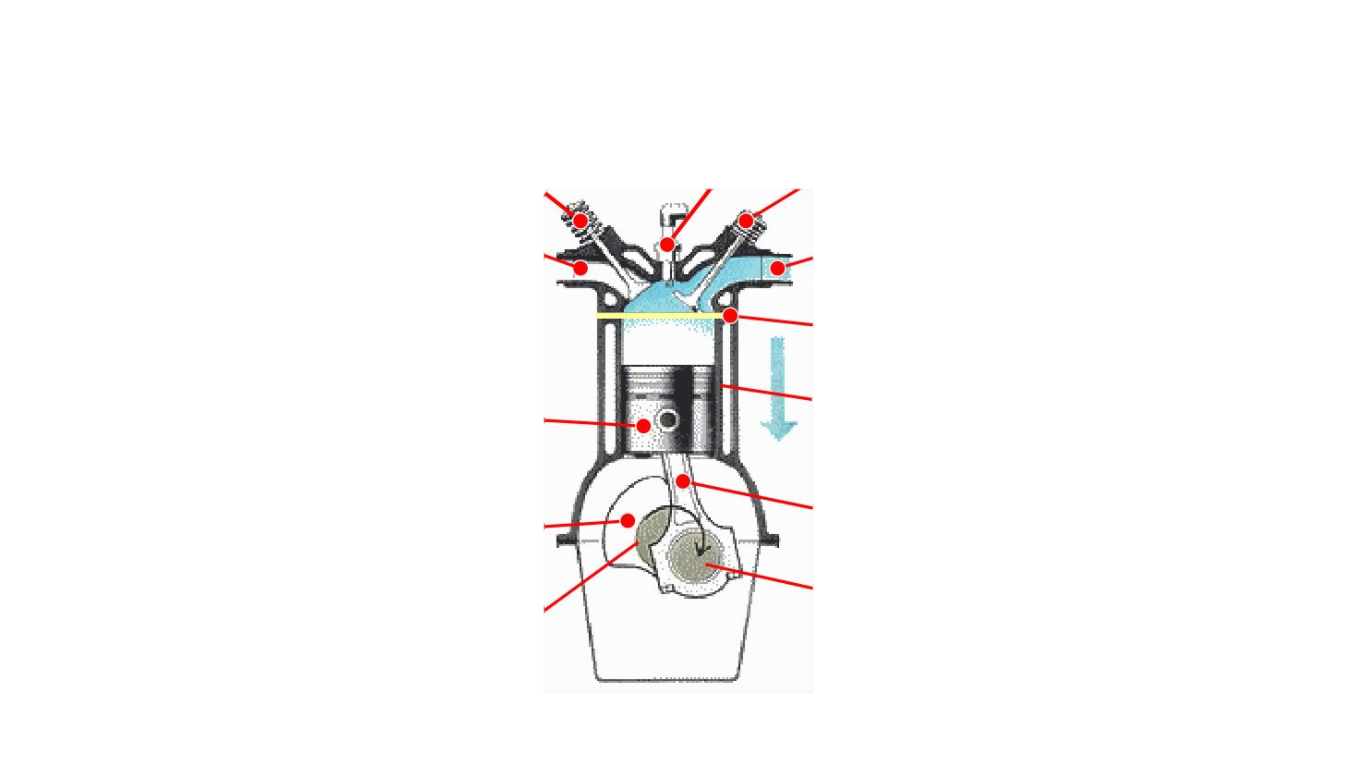 ___________________________________________________________________Četiri takta Diesel motoraUčenicima je predstavljena Power point prezentacija u kojoj su pokazani taktovi Diesel motora. Nakon toga učenici dobivaju listić sa slikama pojedinih taktova. Uz svaku sliku, uz pomoć prezentacije, dodaju opis procesa.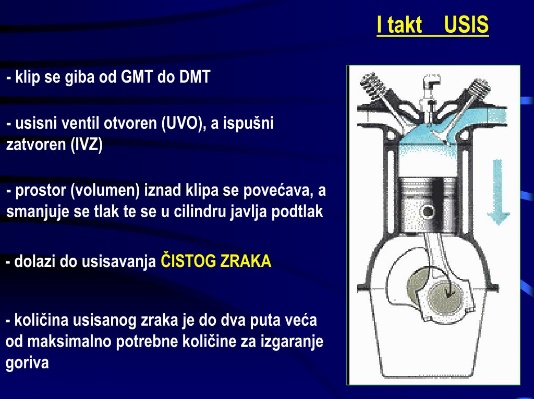 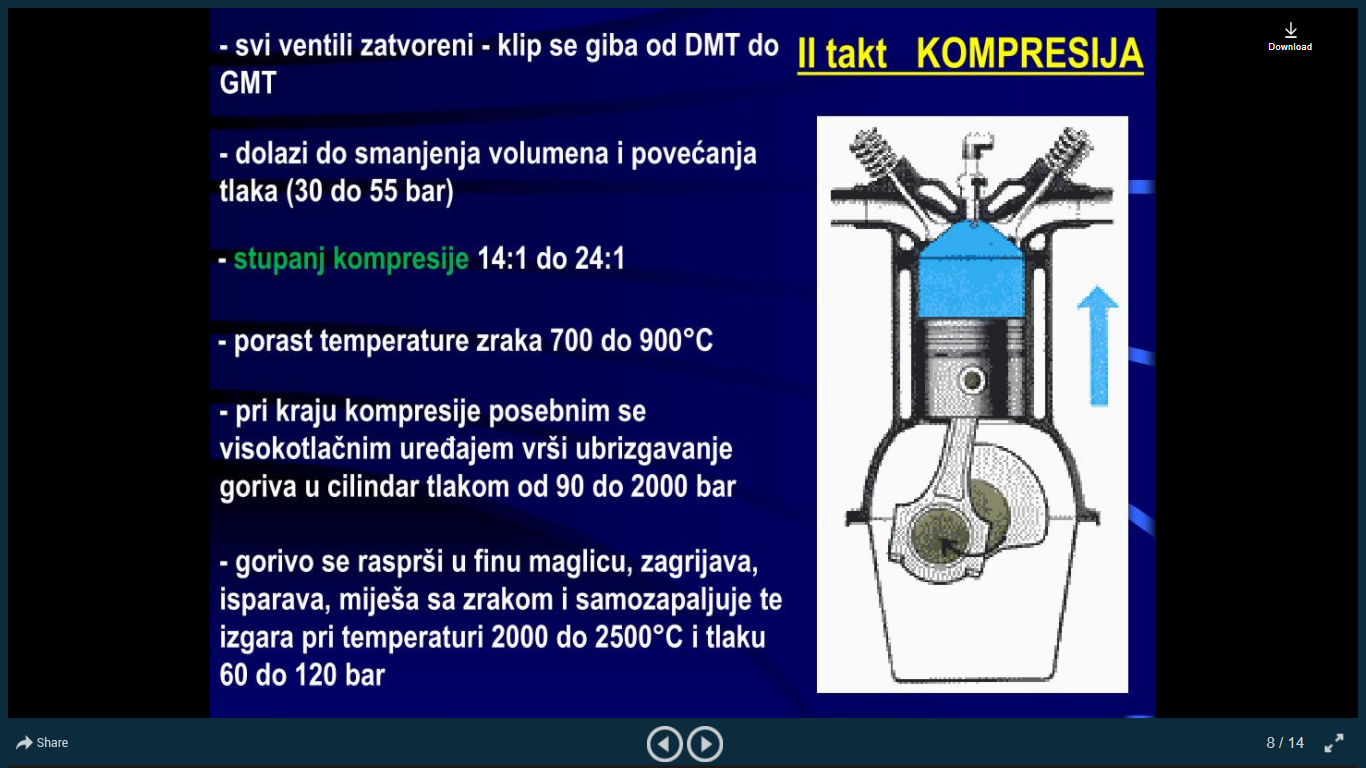 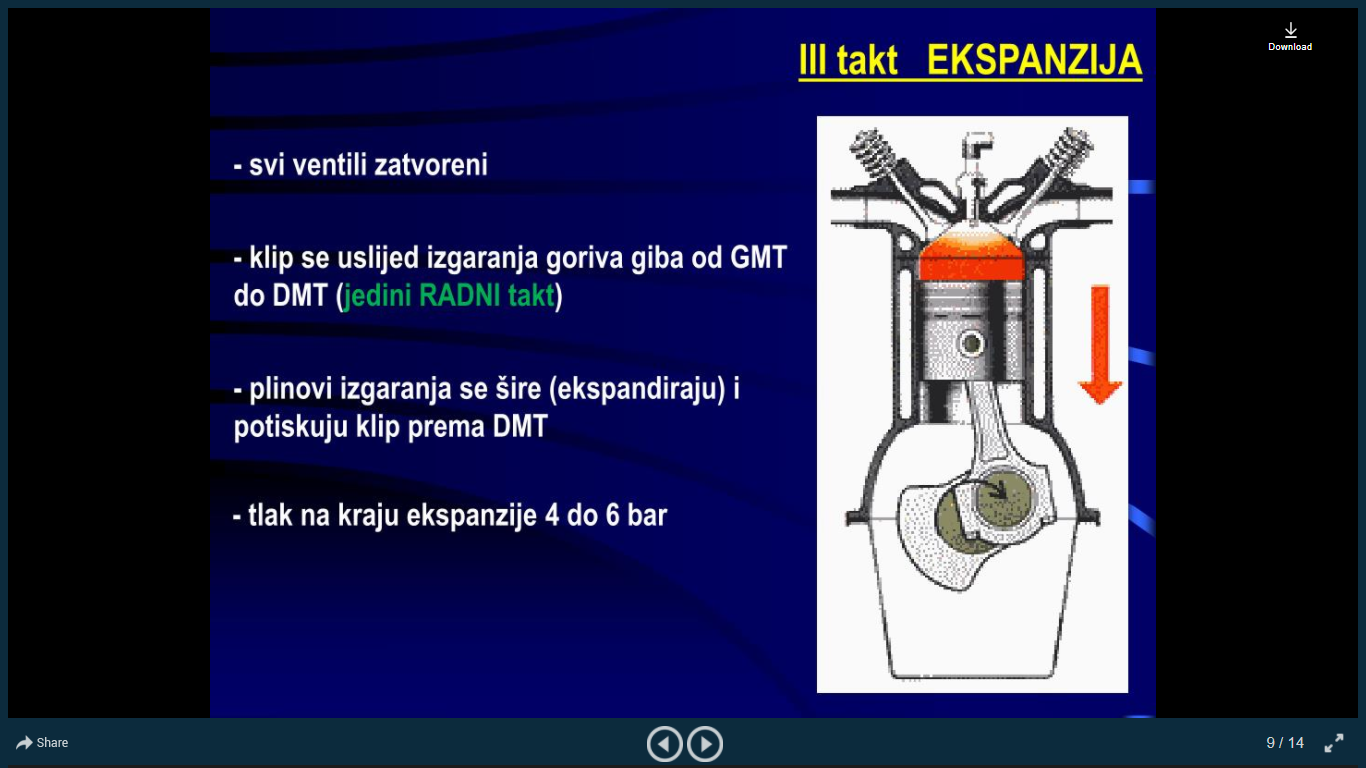 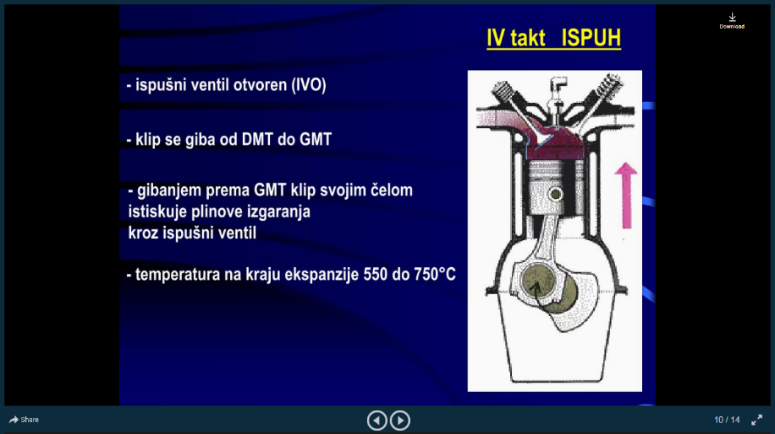 ___________________________________________________________________Kako radi četverotaktni Diesel motorUčenicima se prikazuje videozapis dostupan na https://www.youtube.com/watch?v=DZt5xU44IfQZadatak učenika je pažljivo pratiti prikazivani materijal kako bi mogli aktivno sudjelovati u obrazlaganju i diskusiji.___________________________________________________________________
 Riješimo kvizhttps://quizizz.com/quiz/602972af13a662001e49140c/edit?source=admin&trigger=quizPageNakon što riješe kviz učenici ispunjavaju tablicu te mi je vraćaju.. IstražimoUčenici (u grupama od 3 učenika) izrađuju plakat ili umnu mapu na temu Diesel motor u građevinskim strojevima u digitalnom alatu po izboru:  Predloženi digitalni alati:https://www.canva.com/,  https://www.mindmeister.com/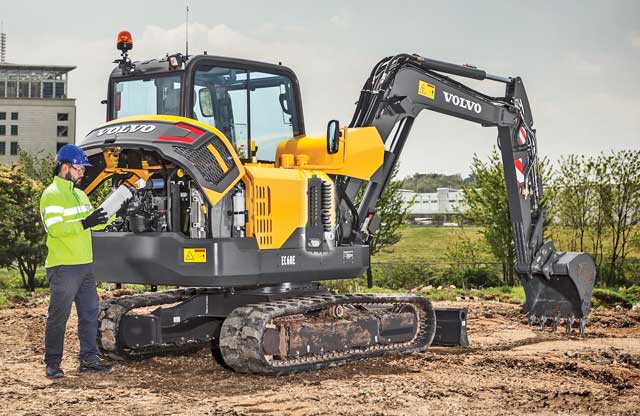 ___________________________________________________________________Dodatna literatura, sadržaj i poveznice:Radni materijali nastavnika Zoran Kalinić, Motori s nutrašnjim izgaranjem, Školska knjiga, Zagreb, 2004.Antun Čevra, Motori i motorna vozila 1, Školska knjiga, Zagreb, 1998.https://hr.wikipedia.org/wiki/Dieselov_motorPostupci potporePrije izvođenja aktivnosti učenicima s teškoćama podrobno objasnite način rada i provjerite jesu li razumjeli. Zadatke zadajte i napišite na primjeren način (prema Didaktičko-metodičkim uputama za učenike s teškoćama), a učenicima osigurajte dovoljno vremena za rješavanje. Učenike s teškoćama ne bi trebalo vremenski ograničavati u radu.Učenici s teškoćama imaju dodatno vrijeme za izradu zadatka. Zadatke rješavaju uz potporu nastavnika.U aktivnost pomaganja učenicima s teškoćama, uključujem i njihove kolege, kojima treba manje vremena za rješavanje zadataka. Darovitim učenicima pripremam dodatne videozapise kojima mogu proširiti svoje znanje.ABCDZnamŽelim znatiNaučio samE